                                                                                                              Όνομα:…………………Ο τόπος μου: ……………………………………………………………………………Τρία επίθετα που τον χαρακτηρίζουν:……………………………………………………………………………..Ένα αφηρημένο ουσιαστικό:……………………………………………………………………………Μια μετοχική φράση:……………………………………………………………………………Ένας εμπρόθετος προσδιορισμός…………………………………………………………………………….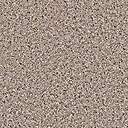 